K.P.C PUBLIC SCHOOL,KHARGHAR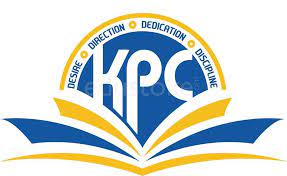 ASSESSMENT V (2022-23)GRADE:VII 					MARKS :40SUBJECT: SCIENCE                                                                                   	TIME: 2 HRS                                                                                          Q1.Fill in the blanks:                                                                                                            		6M1. The malaria – preventive medicine Quinine is made from __________ plants.2. The secondary sludge can also be used as _________ in farmlands.3. Solution which is neither acidic nor basic is called ________ solution.
4. Reaction in which heat is absorbed is called ________ reaction.5. A _______ is used to separate the constituent colours of sunlight.6. The process of fusion of male and female gametes is called _________.Q2.Match the columns:                                                                                                      			5MQ3. Distinguish between:                                                                                                    			6MReal image and virtual imageAsexual reproduction and sexual reproductionQ4. Identify the odd one out with reason:                                                                             		3MCotton , jute , ramie , silkRubber , urea , resin , latexLitmus , turmeric , methyl orange, china rose indicatorQ5. Answer in short :                                                                                                           			5MWrite any one main objective of Van Mahotsav.What is drainage?Give an example of displacement reaction.What will happen if there are no WBCs in the blood?Write any one safety measure to be taken during storms and cyclones.Q6. Write whether the following statements are ‘True’ or ‘False’:                                    		5MOpen rainwater drains provide an ideal breeding ground for mosquitoes.The human heart has three chambers.Weather vane is used for weather forecast. Turmeric spot becomes blue when washed with soap. Deforestation can lead to global warming .Q7. Draw and label the reproductive parts of a flower.                                                        		4MQ8. Long answer question (Any two):                                                                                 		6MWhat are the properties of the image formed by a plane mirror?Explain the interdependence of plants and animals in a forest ecosystem.State the main steps of wastewater treatment.What is vegetative propagation? Write the advantages of vegetative propagation methods.     ********                      Column A                     Column B1.Plane mirrora. Spirogyra2.Fragmentationb. Galvanization3.Coating of zinc on iron objectsc. Artificial kidney4.Dialysisd. Sodium hydroxide5.Caustic soda e. Solar cooker